Załącznik nr 2 do Regulaminu Rekrutacji i uczestnictwa w projekcie Liderzy Eko-Zmian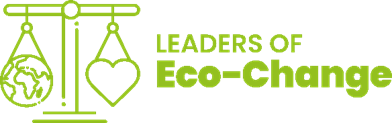 Formularz rekrutacyjny do udziału w  obozie edukatorów przyrodniczychw ramach projektu Liderzy Eko-ZmianStrony internetowe projektu: Projekt Liderzy Eko-Zmian | Facebookhttps://wsfiz.edu.pl/liderzy-eko-zmian/Uwaga! Formularz należy wydrukować i dostarczyć osobiście lub pocztą na adres: ul. Abp. Gen. M. Chodakowskiego 6, 16-030 Supraśl, z dopiskiem „Obóz edukatorów przyrodniczych”Osoba do kontaktu w sprawie rekrutacji na obóz edukatorów przyrodniczych: Przemysław Gutowski e-mail: administracja@pkpk.pl tel. 785 386 233Biuro projektu:Stowarzyszenie Przyjaciół Puszczy Knyszyńskiej Wielki Lasul. Abp. Gen. M. Chodakowskiego6, 16-030 SupraślUPRZEJMIE PROSIMY O CZYTELNE WYPEŁNIENIE RUBRYK WIELKIMI LITERAMI I ZAZNACZENIE KRZYŻYKIEM ODPOWIEDNIEGO KWADRATUUPRZEJMIE PROSIMY O CZYTELNE WYPEŁNIENIE RUBRYK WIELKIMI LITERAMI I ZAZNACZENIE KRZYŻYKIEM ODPOWIEDNIEGO KWADRATUUPRZEJMIE PROSIMY O CZYTELNE WYPEŁNIENIE RUBRYK WIELKIMI LITERAMI I ZAZNACZENIE KRZYŻYKIEM ODPOWIEDNIEGO KWADRATUUPRZEJMIE PROSIMY O CZYTELNE WYPEŁNIENIE RUBRYK WIELKIMI LITERAMI I ZAZNACZENIE KRZYŻYKIEM ODPOWIEDNIEGO KWADRATUUPRZEJMIE PROSIMY O CZYTELNE WYPEŁNIENIE RUBRYK WIELKIMI LITERAMI I ZAZNACZENIE KRZYŻYKIEM ODPOWIEDNIEGO KWADRATUUPRZEJMIE PROSIMY O CZYTELNE WYPEŁNIENIE RUBRYK WIELKIMI LITERAMI I ZAZNACZENIE KRZYŻYKIEM ODPOWIEDNIEGO KWADRATUUPRZEJMIE PROSIMY O CZYTELNE WYPEŁNIENIE RUBRYK WIELKIMI LITERAMI I ZAZNACZENIE KRZYŻYKIEM ODPOWIEDNIEGO KWADRATUUPRZEJMIE PROSIMY O CZYTELNE WYPEŁNIENIE RUBRYK WIELKIMI LITERAMI I ZAZNACZENIE KRZYŻYKIEM ODPOWIEDNIEGO KWADRATUUPRZEJMIE PROSIMY O CZYTELNE WYPEŁNIENIE RUBRYK WIELKIMI LITERAMI I ZAZNACZENIE KRZYŻYKIEM ODPOWIEDNIEGO KWADRATUUPRZEJMIE PROSIMY O CZYTELNE WYPEŁNIENIE RUBRYK WIELKIMI LITERAMI I ZAZNACZENIE KRZYŻYKIEM ODPOWIEDNIEGO KWADRATUUPRZEJMIE PROSIMY O CZYTELNE WYPEŁNIENIE RUBRYK WIELKIMI LITERAMI I ZAZNACZENIE KRZYŻYKIEM ODPOWIEDNIEGO KWADRATUDANE PODSTAWOWEDANE PODSTAWOWEDANE PODSTAWOWEDANE PODSTAWOWEDANE PODSTAWOWEDANE PODSTAWOWEDANE PODSTAWOWEDANE PODSTAWOWEDANE PODSTAWOWEDANE PODSTAWOWEDANE PODSTAWOWEImię (Imiona)Imię (Imiona)Imię (Imiona)Imię (Imiona)Imię (Imiona)NazwiskoNazwiskoNazwiskoNazwiskoNazwiskoReprezentowana organizacjaReprezentowana organizacjaReprezentowana organizacjaReprezentowana organizacjaReprezentowana organizacjaFunkcja/stanowisko służboweFunkcja/stanowisko służboweFunkcja/stanowisko służboweFunkcja/stanowisko służboweFunkcja/stanowisko służbowePłećPłećPłećPłećPłeć K                          M K                          M K                          M K                          M K                          M K                          MMIEJSCE ZAMIESZKANIA/DANE KONTAKOWEMIEJSCE ZAMIESZKANIA/DANE KONTAKOWEMIEJSCE ZAMIESZKANIA/DANE KONTAKOWEMIEJSCE ZAMIESZKANIA/DANE KONTAKOWEMIEJSCE ZAMIESZKANIA/DANE KONTAKOWEMIEJSCE ZAMIESZKANIA/DANE KONTAKOWEMIEJSCE ZAMIESZKANIA/DANE KONTAKOWEMIEJSCE ZAMIESZKANIA/DANE KONTAKOWEMIEJSCE ZAMIESZKANIA/DANE KONTAKOWEMIEJSCE ZAMIESZKANIA/DANE KONTAKOWEMIEJSCE ZAMIESZKANIA/DANE KONTAKOWEKod Pocztowy-MiejscowośćMiejscowośćUlicaNr. domu/lokalu Nr. domu/lokalu Telefon komórkowyE-mail  Jestem osobą z niepełnosprawnością  Jestem osobą z niepełnosprawnością  Jestem osobą z niepełnosprawnością  Jestem osobą z niepełnosprawnością  Jestem osobą z niepełnosprawnością  Jestem osobą z niepełnosprawnością  Jestem osobą z niepełnosprawnością  Jestem osobą z niepełnosprawnością  Jestem osobą z niepełnosprawnością  Jestem osobą z niepełnosprawnością  Jestem osobą z niepełnosprawnością  Jestem osobą zaszczepioną przeciwko COVID-19  Jestem osobą zaszczepioną przeciwko COVID-19  Jestem osobą zaszczepioną przeciwko COVID-19  Jestem osobą zaszczepioną przeciwko COVID-19  Jestem osobą zaszczepioną przeciwko COVID-19  Jestem osobą zaszczepioną przeciwko COVID-19  Jestem osobą zaszczepioną przeciwko COVID-19  Jestem osobą zaszczepioną przeciwko COVID-19  Jestem osobą zaszczepioną przeciwko COVID-19  Jestem osobą zaszczepioną przeciwko COVID-19  Jestem osobą zaszczepioną przeciwko COVID-19Oświadczam jednocześnie, iż zostałem/am uprzedzony/a o odpowiedzialności karnej za złożenie nieprawdziwego oświadczenia lub zatajenie prawdy (na podstawie art.233 § 1 i 2 ustawy z dnia 6 czerwca 1997 r. Kodeks Karny (Dz. U z 1997 r. Nr 88, poz. 553).Niniejszym oświadczam, że dane przedstawione w dokumentach rekrutacyjnych do Projektu odpowiadają stanowi faktycznemu i są zgodne z prawdą. 	                 Data i czytelny podpis                     …………………………………………………….………………………………….Oświadczam jednocześnie, iż zostałem/am uprzedzony/a o odpowiedzialności karnej za złożenie nieprawdziwego oświadczenia lub zatajenie prawdy (na podstawie art.233 § 1 i 2 ustawy z dnia 6 czerwca 1997 r. Kodeks Karny (Dz. U z 1997 r. Nr 88, poz. 553).Niniejszym oświadczam, że dane przedstawione w dokumentach rekrutacyjnych do Projektu odpowiadają stanowi faktycznemu i są zgodne z prawdą. 	                 Data i czytelny podpis                     …………………………………………………….………………………………….Oświadczam jednocześnie, iż zostałem/am uprzedzony/a o odpowiedzialności karnej za złożenie nieprawdziwego oświadczenia lub zatajenie prawdy (na podstawie art.233 § 1 i 2 ustawy z dnia 6 czerwca 1997 r. Kodeks Karny (Dz. U z 1997 r. Nr 88, poz. 553).Niniejszym oświadczam, że dane przedstawione w dokumentach rekrutacyjnych do Projektu odpowiadają stanowi faktycznemu i są zgodne z prawdą. 	                 Data i czytelny podpis                     …………………………………………………….………………………………….Oświadczam jednocześnie, iż zostałem/am uprzedzony/a o odpowiedzialności karnej za złożenie nieprawdziwego oświadczenia lub zatajenie prawdy (na podstawie art.233 § 1 i 2 ustawy z dnia 6 czerwca 1997 r. Kodeks Karny (Dz. U z 1997 r. Nr 88, poz. 553).Niniejszym oświadczam, że dane przedstawione w dokumentach rekrutacyjnych do Projektu odpowiadają stanowi faktycznemu i są zgodne z prawdą. 	                 Data i czytelny podpis                     …………………………………………………….………………………………….Oświadczam jednocześnie, iż zostałem/am uprzedzony/a o odpowiedzialności karnej za złożenie nieprawdziwego oświadczenia lub zatajenie prawdy (na podstawie art.233 § 1 i 2 ustawy z dnia 6 czerwca 1997 r. Kodeks Karny (Dz. U z 1997 r. Nr 88, poz. 553).Niniejszym oświadczam, że dane przedstawione w dokumentach rekrutacyjnych do Projektu odpowiadają stanowi faktycznemu i są zgodne z prawdą. 	                 Data i czytelny podpis                     …………………………………………………….………………………………….Oświadczam jednocześnie, iż zostałem/am uprzedzony/a o odpowiedzialności karnej za złożenie nieprawdziwego oświadczenia lub zatajenie prawdy (na podstawie art.233 § 1 i 2 ustawy z dnia 6 czerwca 1997 r. Kodeks Karny (Dz. U z 1997 r. Nr 88, poz. 553).Niniejszym oświadczam, że dane przedstawione w dokumentach rekrutacyjnych do Projektu odpowiadają stanowi faktycznemu i są zgodne z prawdą. 	                 Data i czytelny podpis                     …………………………………………………….………………………………….Oświadczam jednocześnie, iż zostałem/am uprzedzony/a o odpowiedzialności karnej za złożenie nieprawdziwego oświadczenia lub zatajenie prawdy (na podstawie art.233 § 1 i 2 ustawy z dnia 6 czerwca 1997 r. Kodeks Karny (Dz. U z 1997 r. Nr 88, poz. 553).Niniejszym oświadczam, że dane przedstawione w dokumentach rekrutacyjnych do Projektu odpowiadają stanowi faktycznemu i są zgodne z prawdą. 	                 Data i czytelny podpis                     …………………………………………………….………………………………….Oświadczam jednocześnie, iż zostałem/am uprzedzony/a o odpowiedzialności karnej za złożenie nieprawdziwego oświadczenia lub zatajenie prawdy (na podstawie art.233 § 1 i 2 ustawy z dnia 6 czerwca 1997 r. Kodeks Karny (Dz. U z 1997 r. Nr 88, poz. 553).Niniejszym oświadczam, że dane przedstawione w dokumentach rekrutacyjnych do Projektu odpowiadają stanowi faktycznemu i są zgodne z prawdą. 	                 Data i czytelny podpis                     …………………………………………………….………………………………….Oświadczam jednocześnie, iż zostałem/am uprzedzony/a o odpowiedzialności karnej za złożenie nieprawdziwego oświadczenia lub zatajenie prawdy (na podstawie art.233 § 1 i 2 ustawy z dnia 6 czerwca 1997 r. Kodeks Karny (Dz. U z 1997 r. Nr 88, poz. 553).Niniejszym oświadczam, że dane przedstawione w dokumentach rekrutacyjnych do Projektu odpowiadają stanowi faktycznemu i są zgodne z prawdą. 	                 Data i czytelny podpis                     …………………………………………………….………………………………….Oświadczam jednocześnie, iż zostałem/am uprzedzony/a o odpowiedzialności karnej za złożenie nieprawdziwego oświadczenia lub zatajenie prawdy (na podstawie art.233 § 1 i 2 ustawy z dnia 6 czerwca 1997 r. Kodeks Karny (Dz. U z 1997 r. Nr 88, poz. 553).Niniejszym oświadczam, że dane przedstawione w dokumentach rekrutacyjnych do Projektu odpowiadają stanowi faktycznemu i są zgodne z prawdą. 	                 Data i czytelny podpis                     …………………………………………………….………………………………….Oświadczam jednocześnie, iż zostałem/am uprzedzony/a o odpowiedzialności karnej za złożenie nieprawdziwego oświadczenia lub zatajenie prawdy (na podstawie art.233 § 1 i 2 ustawy z dnia 6 czerwca 1997 r. Kodeks Karny (Dz. U z 1997 r. Nr 88, poz. 553).Niniejszym oświadczam, że dane przedstawione w dokumentach rekrutacyjnych do Projektu odpowiadają stanowi faktycznemu i są zgodne z prawdą. 	                 Data i czytelny podpis                     …………………………………………………….………………………………….2. DEKLARACJA UCZESTNICTWA2. DEKLARACJA UCZESTNICTWA2. DEKLARACJA UCZESTNICTWA2. DEKLARACJA UCZESTNICTWA2. DEKLARACJA UCZESTNICTWA2. DEKLARACJA UCZESTNICTWA2. DEKLARACJA UCZESTNICTWA2. DEKLARACJA UCZESTNICTWA2. DEKLARACJA UCZESTNICTWA2. DEKLARACJA UCZESTNICTWA2. DEKLARACJA UCZESTNICTWAZGŁOSZENIE UDZIAŁU W OBOZIE SZKOLENIOWYM DLA EDUKATORÓW PRZYRODNICZYCH  Zgłaszam udział obozie edukatorów przyrodniczych organizowanym przez Stowarzyszenie Przyjaciół Puszczy Knyszyńskiej „WIELKI LAS” (Trzy 2-dniowe zjazdy szkoleniowe w trzech różnych tematach: edukacja przyrodnicza, klimatyczna i uzdrowiskowa. Każdy moduł będzie trwał łącznie 16 godz. Pierwszego dnia odbędą się zajęcia teoretyczne w siedzibie Parku Krajobrazowego Puszczy Knyszyńskiej w Supraślu - 8 godz., drugiego dnia uczestnicy wezmą udział w praktycznych zajęciach terenowych - łącznie 8 godz. Każdy moduł poprowadzi specjalista w danym zakresie tematycznym. Uczestnicy będą dowożeni w teren autokarami. Podczas zajęć zostanie zapewnione wyżywienie (obiad), przerwy kawowe oraz materiały niezbędne do odbycia szkolenia, w tym środki ochronne.)ZGŁOSZENIE UDZIAŁU W OBOZIE SZKOLENIOWYM DLA EDUKATORÓW PRZYRODNICZYCH  Zgłaszam udział obozie edukatorów przyrodniczych organizowanym przez Stowarzyszenie Przyjaciół Puszczy Knyszyńskiej „WIELKI LAS” (Trzy 2-dniowe zjazdy szkoleniowe w trzech różnych tematach: edukacja przyrodnicza, klimatyczna i uzdrowiskowa. Każdy moduł będzie trwał łącznie 16 godz. Pierwszego dnia odbędą się zajęcia teoretyczne w siedzibie Parku Krajobrazowego Puszczy Knyszyńskiej w Supraślu - 8 godz., drugiego dnia uczestnicy wezmą udział w praktycznych zajęciach terenowych - łącznie 8 godz. Każdy moduł poprowadzi specjalista w danym zakresie tematycznym. Uczestnicy będą dowożeni w teren autokarami. Podczas zajęć zostanie zapewnione wyżywienie (obiad), przerwy kawowe oraz materiały niezbędne do odbycia szkolenia, w tym środki ochronne.)ZGŁOSZENIE UDZIAŁU W OBOZIE SZKOLENIOWYM DLA EDUKATORÓW PRZYRODNICZYCH  Zgłaszam udział obozie edukatorów przyrodniczych organizowanym przez Stowarzyszenie Przyjaciół Puszczy Knyszyńskiej „WIELKI LAS” (Trzy 2-dniowe zjazdy szkoleniowe w trzech różnych tematach: edukacja przyrodnicza, klimatyczna i uzdrowiskowa. Każdy moduł będzie trwał łącznie 16 godz. Pierwszego dnia odbędą się zajęcia teoretyczne w siedzibie Parku Krajobrazowego Puszczy Knyszyńskiej w Supraślu - 8 godz., drugiego dnia uczestnicy wezmą udział w praktycznych zajęciach terenowych - łącznie 8 godz. Każdy moduł poprowadzi specjalista w danym zakresie tematycznym. Uczestnicy będą dowożeni w teren autokarami. Podczas zajęć zostanie zapewnione wyżywienie (obiad), przerwy kawowe oraz materiały niezbędne do odbycia szkolenia, w tym środki ochronne.)ZGŁOSZENIE UDZIAŁU W OBOZIE SZKOLENIOWYM DLA EDUKATORÓW PRZYRODNICZYCH  Zgłaszam udział obozie edukatorów przyrodniczych organizowanym przez Stowarzyszenie Przyjaciół Puszczy Knyszyńskiej „WIELKI LAS” (Trzy 2-dniowe zjazdy szkoleniowe w trzech różnych tematach: edukacja przyrodnicza, klimatyczna i uzdrowiskowa. Każdy moduł będzie trwał łącznie 16 godz. Pierwszego dnia odbędą się zajęcia teoretyczne w siedzibie Parku Krajobrazowego Puszczy Knyszyńskiej w Supraślu - 8 godz., drugiego dnia uczestnicy wezmą udział w praktycznych zajęciach terenowych - łącznie 8 godz. Każdy moduł poprowadzi specjalista w danym zakresie tematycznym. Uczestnicy będą dowożeni w teren autokarami. Podczas zajęć zostanie zapewnione wyżywienie (obiad), przerwy kawowe oraz materiały niezbędne do odbycia szkolenia, w tym środki ochronne.)ZGŁOSZENIE UDZIAŁU W OBOZIE SZKOLENIOWYM DLA EDUKATORÓW PRZYRODNICZYCH  Zgłaszam udział obozie edukatorów przyrodniczych organizowanym przez Stowarzyszenie Przyjaciół Puszczy Knyszyńskiej „WIELKI LAS” (Trzy 2-dniowe zjazdy szkoleniowe w trzech różnych tematach: edukacja przyrodnicza, klimatyczna i uzdrowiskowa. Każdy moduł będzie trwał łącznie 16 godz. Pierwszego dnia odbędą się zajęcia teoretyczne w siedzibie Parku Krajobrazowego Puszczy Knyszyńskiej w Supraślu - 8 godz., drugiego dnia uczestnicy wezmą udział w praktycznych zajęciach terenowych - łącznie 8 godz. Każdy moduł poprowadzi specjalista w danym zakresie tematycznym. Uczestnicy będą dowożeni w teren autokarami. Podczas zajęć zostanie zapewnione wyżywienie (obiad), przerwy kawowe oraz materiały niezbędne do odbycia szkolenia, w tym środki ochronne.)ZGŁOSZENIE UDZIAŁU W OBOZIE SZKOLENIOWYM DLA EDUKATORÓW PRZYRODNICZYCH  Zgłaszam udział obozie edukatorów przyrodniczych organizowanym przez Stowarzyszenie Przyjaciół Puszczy Knyszyńskiej „WIELKI LAS” (Trzy 2-dniowe zjazdy szkoleniowe w trzech różnych tematach: edukacja przyrodnicza, klimatyczna i uzdrowiskowa. Każdy moduł będzie trwał łącznie 16 godz. Pierwszego dnia odbędą się zajęcia teoretyczne w siedzibie Parku Krajobrazowego Puszczy Knyszyńskiej w Supraślu - 8 godz., drugiego dnia uczestnicy wezmą udział w praktycznych zajęciach terenowych - łącznie 8 godz. Każdy moduł poprowadzi specjalista w danym zakresie tematycznym. Uczestnicy będą dowożeni w teren autokarami. Podczas zajęć zostanie zapewnione wyżywienie (obiad), przerwy kawowe oraz materiały niezbędne do odbycia szkolenia, w tym środki ochronne.)ZGŁOSZENIE UDZIAŁU W OBOZIE SZKOLENIOWYM DLA EDUKATORÓW PRZYRODNICZYCH  Zgłaszam udział obozie edukatorów przyrodniczych organizowanym przez Stowarzyszenie Przyjaciół Puszczy Knyszyńskiej „WIELKI LAS” (Trzy 2-dniowe zjazdy szkoleniowe w trzech różnych tematach: edukacja przyrodnicza, klimatyczna i uzdrowiskowa. Każdy moduł będzie trwał łącznie 16 godz. Pierwszego dnia odbędą się zajęcia teoretyczne w siedzibie Parku Krajobrazowego Puszczy Knyszyńskiej w Supraślu - 8 godz., drugiego dnia uczestnicy wezmą udział w praktycznych zajęciach terenowych - łącznie 8 godz. Każdy moduł poprowadzi specjalista w danym zakresie tematycznym. Uczestnicy będą dowożeni w teren autokarami. Podczas zajęć zostanie zapewnione wyżywienie (obiad), przerwy kawowe oraz materiały niezbędne do odbycia szkolenia, w tym środki ochronne.)ZGŁOSZENIE UDZIAŁU W OBOZIE SZKOLENIOWYM DLA EDUKATORÓW PRZYRODNICZYCH  Zgłaszam udział obozie edukatorów przyrodniczych organizowanym przez Stowarzyszenie Przyjaciół Puszczy Knyszyńskiej „WIELKI LAS” (Trzy 2-dniowe zjazdy szkoleniowe w trzech różnych tematach: edukacja przyrodnicza, klimatyczna i uzdrowiskowa. Każdy moduł będzie trwał łącznie 16 godz. Pierwszego dnia odbędą się zajęcia teoretyczne w siedzibie Parku Krajobrazowego Puszczy Knyszyńskiej w Supraślu - 8 godz., drugiego dnia uczestnicy wezmą udział w praktycznych zajęciach terenowych - łącznie 8 godz. Każdy moduł poprowadzi specjalista w danym zakresie tematycznym. Uczestnicy będą dowożeni w teren autokarami. Podczas zajęć zostanie zapewnione wyżywienie (obiad), przerwy kawowe oraz materiały niezbędne do odbycia szkolenia, w tym środki ochronne.)ZGŁOSZENIE UDZIAŁU W OBOZIE SZKOLENIOWYM DLA EDUKATORÓW PRZYRODNICZYCH  Zgłaszam udział obozie edukatorów przyrodniczych organizowanym przez Stowarzyszenie Przyjaciół Puszczy Knyszyńskiej „WIELKI LAS” (Trzy 2-dniowe zjazdy szkoleniowe w trzech różnych tematach: edukacja przyrodnicza, klimatyczna i uzdrowiskowa. Każdy moduł będzie trwał łącznie 16 godz. Pierwszego dnia odbędą się zajęcia teoretyczne w siedzibie Parku Krajobrazowego Puszczy Knyszyńskiej w Supraślu - 8 godz., drugiego dnia uczestnicy wezmą udział w praktycznych zajęciach terenowych - łącznie 8 godz. Każdy moduł poprowadzi specjalista w danym zakresie tematycznym. Uczestnicy będą dowożeni w teren autokarami. Podczas zajęć zostanie zapewnione wyżywienie (obiad), przerwy kawowe oraz materiały niezbędne do odbycia szkolenia, w tym środki ochronne.)ZGŁOSZENIE UDZIAŁU W OBOZIE SZKOLENIOWYM DLA EDUKATORÓW PRZYRODNICZYCH  Zgłaszam udział obozie edukatorów przyrodniczych organizowanym przez Stowarzyszenie Przyjaciół Puszczy Knyszyńskiej „WIELKI LAS” (Trzy 2-dniowe zjazdy szkoleniowe w trzech różnych tematach: edukacja przyrodnicza, klimatyczna i uzdrowiskowa. Każdy moduł będzie trwał łącznie 16 godz. Pierwszego dnia odbędą się zajęcia teoretyczne w siedzibie Parku Krajobrazowego Puszczy Knyszyńskiej w Supraślu - 8 godz., drugiego dnia uczestnicy wezmą udział w praktycznych zajęciach terenowych - łącznie 8 godz. Każdy moduł poprowadzi specjalista w danym zakresie tematycznym. Uczestnicy będą dowożeni w teren autokarami. Podczas zajęć zostanie zapewnione wyżywienie (obiad), przerwy kawowe oraz materiały niezbędne do odbycia szkolenia, w tym środki ochronne.)ZGŁOSZENIE UDZIAŁU W OBOZIE SZKOLENIOWYM DLA EDUKATORÓW PRZYRODNICZYCH  Zgłaszam udział obozie edukatorów przyrodniczych organizowanym przez Stowarzyszenie Przyjaciół Puszczy Knyszyńskiej „WIELKI LAS” (Trzy 2-dniowe zjazdy szkoleniowe w trzech różnych tematach: edukacja przyrodnicza, klimatyczna i uzdrowiskowa. Każdy moduł będzie trwał łącznie 16 godz. Pierwszego dnia odbędą się zajęcia teoretyczne w siedzibie Parku Krajobrazowego Puszczy Knyszyńskiej w Supraślu - 8 godz., drugiego dnia uczestnicy wezmą udział w praktycznych zajęciach terenowych - łącznie 8 godz. Każdy moduł poprowadzi specjalista w danym zakresie tematycznym. Uczestnicy będą dowożeni w teren autokarami. Podczas zajęć zostanie zapewnione wyżywienie (obiad), przerwy kawowe oraz materiały niezbędne do odbycia szkolenia, w tym środki ochronne.)OŚWIADCZENIAOŚWIADCZENIAOŚWIADCZENIAOŚWIADCZENIAOŚWIADCZENIAOŚWIADCZENIAOŚWIADCZENIAOŚWIADCZENIAOŚWIADCZENIAOŚWIADCZENIAOŚWIADCZENIAOŚWIADCZENIAJa, niżej podpisany / podpisana:…………………………………………………………… (imię i nazwisko),zamieszkały / zamieszkała w  ………………………………………………………………………….. (adres),zapoznałem/am się z Regulaminem Rekrutacji i Uczestnictwa w Projekcie Liderzy Eko-Zmian i akceptuję jego postanowienia.……………………………………………………………….  (DATA I PODPIS)OŚWIADCZENIE O WYRAŻENIU ZGODY NA WYKORZYSTYWANIE WIZERUNKUJa, niżej podpisany / podpisana:…………………………………………………………… (imię i nazwisko),zamieszkały / zamieszkała w  ………………………………………………………………………….. (adres),na podstawie art. 81 ust. 1 Ustawy z dnia 4 lutego 1994r. (tj. Dz. U. z 2021, poz. 1062 ze zm.) o prawie autorskim i prawach pokrewnych oświadczam, że wyrażam zgodę na utrwalanie oraz nieodpłatne, wielokrotne, rozpowszechnianie mojego wizerunku oraz na publikację zdjęć i / lub nagrań z moim wizerunkiem, wraz z podaniem mojego imienia i nazwiska, na kanale YouTube, portalach społecznościowych oraz stronach WWW w celach edukacyjnych, promocyjnych oraz informacyjnych związanych z realizacją projektu „Liderzy Eko-Zmian”, finansowanego z Funduszy EOG w ramach Programu Aktywni Obywatele – Fundusz Regionalny (zwanego dalej „Programem”).Niniejsza zgoda zostaje udzielona na rzecz Stowarzyszenia Przyjaciół Puszczy Knyszyńskiej „Wielki Las” oraz Operatora Programu (tj. Fundacja Rozwoju Demokracji Lokalnej im. Jerzego Regulskiego, Fundacja Edukacja dla Demokracji, Fundacja Rozwoju Społeczeństwa Informacyjnego z siedzibami w Warszawie) i Biura Mechanizmów Finansowych w Brukseli, z którym Operator zawarł Porozumienie w sprawie Realizacji Programu.Niniejsza zgoda nie jest ograniczona czasowa ani terytorialne, dotyczy wszelkich materiałów, w tym zdjęć i / lub nagrań z moim udziałem wykonanych podczas wydarzeń organizowanych w ramach projektu „Liderzy Eko-Zmian”. Wizerunek może być użyty do różnego rodzaju form elektronicznego przetwarzania obrazu, kadrowania i kompozycji, bez obowiązku akceptacji produktu końcowego, lecz nie w formach obraźliwych lub ogólnie uznanych za nieetyczne. ………………………………………………  (DATA I PODPIS)ZGODA NA PRZETWARZANIE DANYCH OSOBOWYCHJa niżej podpisany / podpisana wyrażam zgodę na przetwarzanie moich danych osobowych w zakresie imienia i nazwiska w celach edukacyjnych, promocyjnych i informacyjnych związanych z realizacją projektu „Liderzy Eko-Zmian” finansowanego z Funduszy EOG w ramach Programu. Jednocześnie oświadczam, że zapoznałem / zapoznałam się z klauzulą informacyjną zamieszczoną poniżej.………………………………………………  (DATA I PODPIS)Zgodnie z art. 13 ust. 1 i 2 rozporządzenia Parlamentu Europejskiego i Rady (UE) 2016/679 z dnia 27 kwietnia 2016 r. w sprawie ochrony osób fizycznych w związku z przetwarzaniem danych osobowych i w sprawie swobodnego przepływu takich danych oraz uchylenia dyrektywy 95/46/WE (ogólne rozporządzenie o ochronie danych) (Dz. Urz. UE L 119 z 04.05.2016, str. 1), dalej „RODO”, informujemy, że: Administratorem Pani/Pana danych osobowych jest Stowarzyszenia Przyjaciół Puszczy Knyszyńskiej „Wielki Las”, a w sprawach przetwarzania Pani/Pana danych osobowych należy kontaktować się drogą elektroniczną na adres e-mail: administracja@pkpk.pl lub listownie na adres korespondencyjny: ul. Abp. Gen. M. Chodakowskiego6, 16-030 SupraślPani/Pana dane osobowe przetwarzane będą na podstawie art. 6 ust. 1 lit. a RODO w celu publikacji nagrań z wydarzeń organizowanych podczas realizacji projektu „Liderzy Eko-Zmian”.Pani/Pana dane osobowe przetwarzane będą przez cały okres realizacji działań w celach promocyjnych, informacyjnych czy edukacyjnych, a po zakończeniu realizacji działań w ramach projektu „Liderzy Eko-Zmian” przechowywane będą w celu obowiązkowej archiwizacji dokumentacji przez czas określony w odrębnych przepisach.W odniesieniu do Pani/Pana danych osobowych decyzje nie będą podejmowane w sposób zautomatyzowany. Ma Pani/Pan prawo dostępu do treści swoich danych i ich sprostowania, usunięcia, ograniczenia przetwarzania, prawo do przenoszenia danych, prawo do cofnięcia zgody w dowolnym momencie bez wpływu na zgodność z prawem przetwarzania. Każdej osobie, której dane osobowe przetwarza Administrator, służy prawo wniesienia skargi do Prezesa Urzędu Ochrony Danych Osobowych (ul. Stawki 2, 00-193 Warszawa), gdy uzna, że przetwarzanie jej danych osobowych narusza przepisy dotyczące przetwarzania danych osobowych.Podanie przez Panią/Pana danych osobowych oraz zgoda na ich przetwarzanie i rozpowszechnianie wizerunku są dobrowolne, jednak w przypadku odmowy nie będzie możliwe wzięcie udziału w wydarzeniu / projekcieJa, niżej podpisany / podpisana:…………………………………………………………… (imię i nazwisko),zamieszkały / zamieszkała w  ………………………………………………………………………….. (adres),zapoznałem/am się z Regulaminem Rekrutacji i Uczestnictwa w Projekcie Liderzy Eko-Zmian i akceptuję jego postanowienia.……………………………………………………………….  (DATA I PODPIS)OŚWIADCZENIE O WYRAŻENIU ZGODY NA WYKORZYSTYWANIE WIZERUNKUJa, niżej podpisany / podpisana:…………………………………………………………… (imię i nazwisko),zamieszkały / zamieszkała w  ………………………………………………………………………….. (adres),na podstawie art. 81 ust. 1 Ustawy z dnia 4 lutego 1994r. (tj. Dz. U. z 2021, poz. 1062 ze zm.) o prawie autorskim i prawach pokrewnych oświadczam, że wyrażam zgodę na utrwalanie oraz nieodpłatne, wielokrotne, rozpowszechnianie mojego wizerunku oraz na publikację zdjęć i / lub nagrań z moim wizerunkiem, wraz z podaniem mojego imienia i nazwiska, na kanale YouTube, portalach społecznościowych oraz stronach WWW w celach edukacyjnych, promocyjnych oraz informacyjnych związanych z realizacją projektu „Liderzy Eko-Zmian”, finansowanego z Funduszy EOG w ramach Programu Aktywni Obywatele – Fundusz Regionalny (zwanego dalej „Programem”).Niniejsza zgoda zostaje udzielona na rzecz Stowarzyszenia Przyjaciół Puszczy Knyszyńskiej „Wielki Las” oraz Operatora Programu (tj. Fundacja Rozwoju Demokracji Lokalnej im. Jerzego Regulskiego, Fundacja Edukacja dla Demokracji, Fundacja Rozwoju Społeczeństwa Informacyjnego z siedzibami w Warszawie) i Biura Mechanizmów Finansowych w Brukseli, z którym Operator zawarł Porozumienie w sprawie Realizacji Programu.Niniejsza zgoda nie jest ograniczona czasowa ani terytorialne, dotyczy wszelkich materiałów, w tym zdjęć i / lub nagrań z moim udziałem wykonanych podczas wydarzeń organizowanych w ramach projektu „Liderzy Eko-Zmian”. Wizerunek może być użyty do różnego rodzaju form elektronicznego przetwarzania obrazu, kadrowania i kompozycji, bez obowiązku akceptacji produktu końcowego, lecz nie w formach obraźliwych lub ogólnie uznanych za nieetyczne. ………………………………………………  (DATA I PODPIS)ZGODA NA PRZETWARZANIE DANYCH OSOBOWYCHJa niżej podpisany / podpisana wyrażam zgodę na przetwarzanie moich danych osobowych w zakresie imienia i nazwiska w celach edukacyjnych, promocyjnych i informacyjnych związanych z realizacją projektu „Liderzy Eko-Zmian” finansowanego z Funduszy EOG w ramach Programu. Jednocześnie oświadczam, że zapoznałem / zapoznałam się z klauzulą informacyjną zamieszczoną poniżej.………………………………………………  (DATA I PODPIS)Zgodnie z art. 13 ust. 1 i 2 rozporządzenia Parlamentu Europejskiego i Rady (UE) 2016/679 z dnia 27 kwietnia 2016 r. w sprawie ochrony osób fizycznych w związku z przetwarzaniem danych osobowych i w sprawie swobodnego przepływu takich danych oraz uchylenia dyrektywy 95/46/WE (ogólne rozporządzenie o ochronie danych) (Dz. Urz. UE L 119 z 04.05.2016, str. 1), dalej „RODO”, informujemy, że: Administratorem Pani/Pana danych osobowych jest Stowarzyszenia Przyjaciół Puszczy Knyszyńskiej „Wielki Las”, a w sprawach przetwarzania Pani/Pana danych osobowych należy kontaktować się drogą elektroniczną na adres e-mail: administracja@pkpk.pl lub listownie na adres korespondencyjny: ul. Abp. Gen. M. Chodakowskiego6, 16-030 SupraślPani/Pana dane osobowe przetwarzane będą na podstawie art. 6 ust. 1 lit. a RODO w celu publikacji nagrań z wydarzeń organizowanych podczas realizacji projektu „Liderzy Eko-Zmian”.Pani/Pana dane osobowe przetwarzane będą przez cały okres realizacji działań w celach promocyjnych, informacyjnych czy edukacyjnych, a po zakończeniu realizacji działań w ramach projektu „Liderzy Eko-Zmian” przechowywane będą w celu obowiązkowej archiwizacji dokumentacji przez czas określony w odrębnych przepisach.W odniesieniu do Pani/Pana danych osobowych decyzje nie będą podejmowane w sposób zautomatyzowany. Ma Pani/Pan prawo dostępu do treści swoich danych i ich sprostowania, usunięcia, ograniczenia przetwarzania, prawo do przenoszenia danych, prawo do cofnięcia zgody w dowolnym momencie bez wpływu na zgodność z prawem przetwarzania. Każdej osobie, której dane osobowe przetwarza Administrator, służy prawo wniesienia skargi do Prezesa Urzędu Ochrony Danych Osobowych (ul. Stawki 2, 00-193 Warszawa), gdy uzna, że przetwarzanie jej danych osobowych narusza przepisy dotyczące przetwarzania danych osobowych.Podanie przez Panią/Pana danych osobowych oraz zgoda na ich przetwarzanie i rozpowszechnianie wizerunku są dobrowolne, jednak w przypadku odmowy nie będzie możliwe wzięcie udziału w wydarzeniu / projekcieJa, niżej podpisany / podpisana:…………………………………………………………… (imię i nazwisko),zamieszkały / zamieszkała w  ………………………………………………………………………….. (adres),zapoznałem/am się z Regulaminem Rekrutacji i Uczestnictwa w Projekcie Liderzy Eko-Zmian i akceptuję jego postanowienia.……………………………………………………………….  (DATA I PODPIS)OŚWIADCZENIE O WYRAŻENIU ZGODY NA WYKORZYSTYWANIE WIZERUNKUJa, niżej podpisany / podpisana:…………………………………………………………… (imię i nazwisko),zamieszkały / zamieszkała w  ………………………………………………………………………….. (adres),na podstawie art. 81 ust. 1 Ustawy z dnia 4 lutego 1994r. (tj. Dz. U. z 2021, poz. 1062 ze zm.) o prawie autorskim i prawach pokrewnych oświadczam, że wyrażam zgodę na utrwalanie oraz nieodpłatne, wielokrotne, rozpowszechnianie mojego wizerunku oraz na publikację zdjęć i / lub nagrań z moim wizerunkiem, wraz z podaniem mojego imienia i nazwiska, na kanale YouTube, portalach społecznościowych oraz stronach WWW w celach edukacyjnych, promocyjnych oraz informacyjnych związanych z realizacją projektu „Liderzy Eko-Zmian”, finansowanego z Funduszy EOG w ramach Programu Aktywni Obywatele – Fundusz Regionalny (zwanego dalej „Programem”).Niniejsza zgoda zostaje udzielona na rzecz Stowarzyszenia Przyjaciół Puszczy Knyszyńskiej „Wielki Las” oraz Operatora Programu (tj. Fundacja Rozwoju Demokracji Lokalnej im. Jerzego Regulskiego, Fundacja Edukacja dla Demokracji, Fundacja Rozwoju Społeczeństwa Informacyjnego z siedzibami w Warszawie) i Biura Mechanizmów Finansowych w Brukseli, z którym Operator zawarł Porozumienie w sprawie Realizacji Programu.Niniejsza zgoda nie jest ograniczona czasowa ani terytorialne, dotyczy wszelkich materiałów, w tym zdjęć i / lub nagrań z moim udziałem wykonanych podczas wydarzeń organizowanych w ramach projektu „Liderzy Eko-Zmian”. Wizerunek może być użyty do różnego rodzaju form elektronicznego przetwarzania obrazu, kadrowania i kompozycji, bez obowiązku akceptacji produktu końcowego, lecz nie w formach obraźliwych lub ogólnie uznanych za nieetyczne. ………………………………………………  (DATA I PODPIS)ZGODA NA PRZETWARZANIE DANYCH OSOBOWYCHJa niżej podpisany / podpisana wyrażam zgodę na przetwarzanie moich danych osobowych w zakresie imienia i nazwiska w celach edukacyjnych, promocyjnych i informacyjnych związanych z realizacją projektu „Liderzy Eko-Zmian” finansowanego z Funduszy EOG w ramach Programu. Jednocześnie oświadczam, że zapoznałem / zapoznałam się z klauzulą informacyjną zamieszczoną poniżej.………………………………………………  (DATA I PODPIS)Zgodnie z art. 13 ust. 1 i 2 rozporządzenia Parlamentu Europejskiego i Rady (UE) 2016/679 z dnia 27 kwietnia 2016 r. w sprawie ochrony osób fizycznych w związku z przetwarzaniem danych osobowych i w sprawie swobodnego przepływu takich danych oraz uchylenia dyrektywy 95/46/WE (ogólne rozporządzenie o ochronie danych) (Dz. Urz. UE L 119 z 04.05.2016, str. 1), dalej „RODO”, informujemy, że: Administratorem Pani/Pana danych osobowych jest Stowarzyszenia Przyjaciół Puszczy Knyszyńskiej „Wielki Las”, a w sprawach przetwarzania Pani/Pana danych osobowych należy kontaktować się drogą elektroniczną na adres e-mail: administracja@pkpk.pl lub listownie na adres korespondencyjny: ul. Abp. Gen. M. Chodakowskiego6, 16-030 SupraślPani/Pana dane osobowe przetwarzane będą na podstawie art. 6 ust. 1 lit. a RODO w celu publikacji nagrań z wydarzeń organizowanych podczas realizacji projektu „Liderzy Eko-Zmian”.Pani/Pana dane osobowe przetwarzane będą przez cały okres realizacji działań w celach promocyjnych, informacyjnych czy edukacyjnych, a po zakończeniu realizacji działań w ramach projektu „Liderzy Eko-Zmian” przechowywane będą w celu obowiązkowej archiwizacji dokumentacji przez czas określony w odrębnych przepisach.W odniesieniu do Pani/Pana danych osobowych decyzje nie będą podejmowane w sposób zautomatyzowany. Ma Pani/Pan prawo dostępu do treści swoich danych i ich sprostowania, usunięcia, ograniczenia przetwarzania, prawo do przenoszenia danych, prawo do cofnięcia zgody w dowolnym momencie bez wpływu na zgodność z prawem przetwarzania. Każdej osobie, której dane osobowe przetwarza Administrator, służy prawo wniesienia skargi do Prezesa Urzędu Ochrony Danych Osobowych (ul. Stawki 2, 00-193 Warszawa), gdy uzna, że przetwarzanie jej danych osobowych narusza przepisy dotyczące przetwarzania danych osobowych.Podanie przez Panią/Pana danych osobowych oraz zgoda na ich przetwarzanie i rozpowszechnianie wizerunku są dobrowolne, jednak w przypadku odmowy nie będzie możliwe wzięcie udziału w wydarzeniu / projekcieJa, niżej podpisany / podpisana:…………………………………………………………… (imię i nazwisko),zamieszkały / zamieszkała w  ………………………………………………………………………….. (adres),zapoznałem/am się z Regulaminem Rekrutacji i Uczestnictwa w Projekcie Liderzy Eko-Zmian i akceptuję jego postanowienia.……………………………………………………………….  (DATA I PODPIS)OŚWIADCZENIE O WYRAŻENIU ZGODY NA WYKORZYSTYWANIE WIZERUNKUJa, niżej podpisany / podpisana:…………………………………………………………… (imię i nazwisko),zamieszkały / zamieszkała w  ………………………………………………………………………….. (adres),na podstawie art. 81 ust. 1 Ustawy z dnia 4 lutego 1994r. (tj. Dz. U. z 2021, poz. 1062 ze zm.) o prawie autorskim i prawach pokrewnych oświadczam, że wyrażam zgodę na utrwalanie oraz nieodpłatne, wielokrotne, rozpowszechnianie mojego wizerunku oraz na publikację zdjęć i / lub nagrań z moim wizerunkiem, wraz z podaniem mojego imienia i nazwiska, na kanale YouTube, portalach społecznościowych oraz stronach WWW w celach edukacyjnych, promocyjnych oraz informacyjnych związanych z realizacją projektu „Liderzy Eko-Zmian”, finansowanego z Funduszy EOG w ramach Programu Aktywni Obywatele – Fundusz Regionalny (zwanego dalej „Programem”).Niniejsza zgoda zostaje udzielona na rzecz Stowarzyszenia Przyjaciół Puszczy Knyszyńskiej „Wielki Las” oraz Operatora Programu (tj. Fundacja Rozwoju Demokracji Lokalnej im. Jerzego Regulskiego, Fundacja Edukacja dla Demokracji, Fundacja Rozwoju Społeczeństwa Informacyjnego z siedzibami w Warszawie) i Biura Mechanizmów Finansowych w Brukseli, z którym Operator zawarł Porozumienie w sprawie Realizacji Programu.Niniejsza zgoda nie jest ograniczona czasowa ani terytorialne, dotyczy wszelkich materiałów, w tym zdjęć i / lub nagrań z moim udziałem wykonanych podczas wydarzeń organizowanych w ramach projektu „Liderzy Eko-Zmian”. Wizerunek może być użyty do różnego rodzaju form elektronicznego przetwarzania obrazu, kadrowania i kompozycji, bez obowiązku akceptacji produktu końcowego, lecz nie w formach obraźliwych lub ogólnie uznanych za nieetyczne. ………………………………………………  (DATA I PODPIS)ZGODA NA PRZETWARZANIE DANYCH OSOBOWYCHJa niżej podpisany / podpisana wyrażam zgodę na przetwarzanie moich danych osobowych w zakresie imienia i nazwiska w celach edukacyjnych, promocyjnych i informacyjnych związanych z realizacją projektu „Liderzy Eko-Zmian” finansowanego z Funduszy EOG w ramach Programu. Jednocześnie oświadczam, że zapoznałem / zapoznałam się z klauzulą informacyjną zamieszczoną poniżej.………………………………………………  (DATA I PODPIS)Zgodnie z art. 13 ust. 1 i 2 rozporządzenia Parlamentu Europejskiego i Rady (UE) 2016/679 z dnia 27 kwietnia 2016 r. w sprawie ochrony osób fizycznych w związku z przetwarzaniem danych osobowych i w sprawie swobodnego przepływu takich danych oraz uchylenia dyrektywy 95/46/WE (ogólne rozporządzenie o ochronie danych) (Dz. Urz. UE L 119 z 04.05.2016, str. 1), dalej „RODO”, informujemy, że: Administratorem Pani/Pana danych osobowych jest Stowarzyszenia Przyjaciół Puszczy Knyszyńskiej „Wielki Las”, a w sprawach przetwarzania Pani/Pana danych osobowych należy kontaktować się drogą elektroniczną na adres e-mail: administracja@pkpk.pl lub listownie na adres korespondencyjny: ul. Abp. Gen. M. Chodakowskiego6, 16-030 SupraślPani/Pana dane osobowe przetwarzane będą na podstawie art. 6 ust. 1 lit. a RODO w celu publikacji nagrań z wydarzeń organizowanych podczas realizacji projektu „Liderzy Eko-Zmian”.Pani/Pana dane osobowe przetwarzane będą przez cały okres realizacji działań w celach promocyjnych, informacyjnych czy edukacyjnych, a po zakończeniu realizacji działań w ramach projektu „Liderzy Eko-Zmian” przechowywane będą w celu obowiązkowej archiwizacji dokumentacji przez czas określony w odrębnych przepisach.W odniesieniu do Pani/Pana danych osobowych decyzje nie będą podejmowane w sposób zautomatyzowany. Ma Pani/Pan prawo dostępu do treści swoich danych i ich sprostowania, usunięcia, ograniczenia przetwarzania, prawo do przenoszenia danych, prawo do cofnięcia zgody w dowolnym momencie bez wpływu na zgodność z prawem przetwarzania. Każdej osobie, której dane osobowe przetwarza Administrator, służy prawo wniesienia skargi do Prezesa Urzędu Ochrony Danych Osobowych (ul. Stawki 2, 00-193 Warszawa), gdy uzna, że przetwarzanie jej danych osobowych narusza przepisy dotyczące przetwarzania danych osobowych.Podanie przez Panią/Pana danych osobowych oraz zgoda na ich przetwarzanie i rozpowszechnianie wizerunku są dobrowolne, jednak w przypadku odmowy nie będzie możliwe wzięcie udziału w wydarzeniu / projekcieJa, niżej podpisany / podpisana:…………………………………………………………… (imię i nazwisko),zamieszkały / zamieszkała w  ………………………………………………………………………….. (adres),zapoznałem/am się z Regulaminem Rekrutacji i Uczestnictwa w Projekcie Liderzy Eko-Zmian i akceptuję jego postanowienia.……………………………………………………………….  (DATA I PODPIS)OŚWIADCZENIE O WYRAŻENIU ZGODY NA WYKORZYSTYWANIE WIZERUNKUJa, niżej podpisany / podpisana:…………………………………………………………… (imię i nazwisko),zamieszkały / zamieszkała w  ………………………………………………………………………….. (adres),na podstawie art. 81 ust. 1 Ustawy z dnia 4 lutego 1994r. (tj. Dz. U. z 2021, poz. 1062 ze zm.) o prawie autorskim i prawach pokrewnych oświadczam, że wyrażam zgodę na utrwalanie oraz nieodpłatne, wielokrotne, rozpowszechnianie mojego wizerunku oraz na publikację zdjęć i / lub nagrań z moim wizerunkiem, wraz z podaniem mojego imienia i nazwiska, na kanale YouTube, portalach społecznościowych oraz stronach WWW w celach edukacyjnych, promocyjnych oraz informacyjnych związanych z realizacją projektu „Liderzy Eko-Zmian”, finansowanego z Funduszy EOG w ramach Programu Aktywni Obywatele – Fundusz Regionalny (zwanego dalej „Programem”).Niniejsza zgoda zostaje udzielona na rzecz Stowarzyszenia Przyjaciół Puszczy Knyszyńskiej „Wielki Las” oraz Operatora Programu (tj. Fundacja Rozwoju Demokracji Lokalnej im. Jerzego Regulskiego, Fundacja Edukacja dla Demokracji, Fundacja Rozwoju Społeczeństwa Informacyjnego z siedzibami w Warszawie) i Biura Mechanizmów Finansowych w Brukseli, z którym Operator zawarł Porozumienie w sprawie Realizacji Programu.Niniejsza zgoda nie jest ograniczona czasowa ani terytorialne, dotyczy wszelkich materiałów, w tym zdjęć i / lub nagrań z moim udziałem wykonanych podczas wydarzeń organizowanych w ramach projektu „Liderzy Eko-Zmian”. Wizerunek może być użyty do różnego rodzaju form elektronicznego przetwarzania obrazu, kadrowania i kompozycji, bez obowiązku akceptacji produktu końcowego, lecz nie w formach obraźliwych lub ogólnie uznanych za nieetyczne. ………………………………………………  (DATA I PODPIS)ZGODA NA PRZETWARZANIE DANYCH OSOBOWYCHJa niżej podpisany / podpisana wyrażam zgodę na przetwarzanie moich danych osobowych w zakresie imienia i nazwiska w celach edukacyjnych, promocyjnych i informacyjnych związanych z realizacją projektu „Liderzy Eko-Zmian” finansowanego z Funduszy EOG w ramach Programu. Jednocześnie oświadczam, że zapoznałem / zapoznałam się z klauzulą informacyjną zamieszczoną poniżej.………………………………………………  (DATA I PODPIS)Zgodnie z art. 13 ust. 1 i 2 rozporządzenia Parlamentu Europejskiego i Rady (UE) 2016/679 z dnia 27 kwietnia 2016 r. w sprawie ochrony osób fizycznych w związku z przetwarzaniem danych osobowych i w sprawie swobodnego przepływu takich danych oraz uchylenia dyrektywy 95/46/WE (ogólne rozporządzenie o ochronie danych) (Dz. Urz. UE L 119 z 04.05.2016, str. 1), dalej „RODO”, informujemy, że: Administratorem Pani/Pana danych osobowych jest Stowarzyszenia Przyjaciół Puszczy Knyszyńskiej „Wielki Las”, a w sprawach przetwarzania Pani/Pana danych osobowych należy kontaktować się drogą elektroniczną na adres e-mail: administracja@pkpk.pl lub listownie na adres korespondencyjny: ul. Abp. Gen. M. Chodakowskiego6, 16-030 SupraślPani/Pana dane osobowe przetwarzane będą na podstawie art. 6 ust. 1 lit. a RODO w celu publikacji nagrań z wydarzeń organizowanych podczas realizacji projektu „Liderzy Eko-Zmian”.Pani/Pana dane osobowe przetwarzane będą przez cały okres realizacji działań w celach promocyjnych, informacyjnych czy edukacyjnych, a po zakończeniu realizacji działań w ramach projektu „Liderzy Eko-Zmian” przechowywane będą w celu obowiązkowej archiwizacji dokumentacji przez czas określony w odrębnych przepisach.W odniesieniu do Pani/Pana danych osobowych decyzje nie będą podejmowane w sposób zautomatyzowany. Ma Pani/Pan prawo dostępu do treści swoich danych i ich sprostowania, usunięcia, ograniczenia przetwarzania, prawo do przenoszenia danych, prawo do cofnięcia zgody w dowolnym momencie bez wpływu na zgodność z prawem przetwarzania. Każdej osobie, której dane osobowe przetwarza Administrator, służy prawo wniesienia skargi do Prezesa Urzędu Ochrony Danych Osobowych (ul. Stawki 2, 00-193 Warszawa), gdy uzna, że przetwarzanie jej danych osobowych narusza przepisy dotyczące przetwarzania danych osobowych.Podanie przez Panią/Pana danych osobowych oraz zgoda na ich przetwarzanie i rozpowszechnianie wizerunku są dobrowolne, jednak w przypadku odmowy nie będzie możliwe wzięcie udziału w wydarzeniu / projekcieJa, niżej podpisany / podpisana:…………………………………………………………… (imię i nazwisko),zamieszkały / zamieszkała w  ………………………………………………………………………….. (adres),zapoznałem/am się z Regulaminem Rekrutacji i Uczestnictwa w Projekcie Liderzy Eko-Zmian i akceptuję jego postanowienia.……………………………………………………………….  (DATA I PODPIS)OŚWIADCZENIE O WYRAŻENIU ZGODY NA WYKORZYSTYWANIE WIZERUNKUJa, niżej podpisany / podpisana:…………………………………………………………… (imię i nazwisko),zamieszkały / zamieszkała w  ………………………………………………………………………….. (adres),na podstawie art. 81 ust. 1 Ustawy z dnia 4 lutego 1994r. (tj. Dz. U. z 2021, poz. 1062 ze zm.) o prawie autorskim i prawach pokrewnych oświadczam, że wyrażam zgodę na utrwalanie oraz nieodpłatne, wielokrotne, rozpowszechnianie mojego wizerunku oraz na publikację zdjęć i / lub nagrań z moim wizerunkiem, wraz z podaniem mojego imienia i nazwiska, na kanale YouTube, portalach społecznościowych oraz stronach WWW w celach edukacyjnych, promocyjnych oraz informacyjnych związanych z realizacją projektu „Liderzy Eko-Zmian”, finansowanego z Funduszy EOG w ramach Programu Aktywni Obywatele – Fundusz Regionalny (zwanego dalej „Programem”).Niniejsza zgoda zostaje udzielona na rzecz Stowarzyszenia Przyjaciół Puszczy Knyszyńskiej „Wielki Las” oraz Operatora Programu (tj. Fundacja Rozwoju Demokracji Lokalnej im. Jerzego Regulskiego, Fundacja Edukacja dla Demokracji, Fundacja Rozwoju Społeczeństwa Informacyjnego z siedzibami w Warszawie) i Biura Mechanizmów Finansowych w Brukseli, z którym Operator zawarł Porozumienie w sprawie Realizacji Programu.Niniejsza zgoda nie jest ograniczona czasowa ani terytorialne, dotyczy wszelkich materiałów, w tym zdjęć i / lub nagrań z moim udziałem wykonanych podczas wydarzeń organizowanych w ramach projektu „Liderzy Eko-Zmian”. Wizerunek może być użyty do różnego rodzaju form elektronicznego przetwarzania obrazu, kadrowania i kompozycji, bez obowiązku akceptacji produktu końcowego, lecz nie w formach obraźliwych lub ogólnie uznanych za nieetyczne. ………………………………………………  (DATA I PODPIS)ZGODA NA PRZETWARZANIE DANYCH OSOBOWYCHJa niżej podpisany / podpisana wyrażam zgodę na przetwarzanie moich danych osobowych w zakresie imienia i nazwiska w celach edukacyjnych, promocyjnych i informacyjnych związanych z realizacją projektu „Liderzy Eko-Zmian” finansowanego z Funduszy EOG w ramach Programu. Jednocześnie oświadczam, że zapoznałem / zapoznałam się z klauzulą informacyjną zamieszczoną poniżej.………………………………………………  (DATA I PODPIS)Zgodnie z art. 13 ust. 1 i 2 rozporządzenia Parlamentu Europejskiego i Rady (UE) 2016/679 z dnia 27 kwietnia 2016 r. w sprawie ochrony osób fizycznych w związku z przetwarzaniem danych osobowych i w sprawie swobodnego przepływu takich danych oraz uchylenia dyrektywy 95/46/WE (ogólne rozporządzenie o ochronie danych) (Dz. Urz. UE L 119 z 04.05.2016, str. 1), dalej „RODO”, informujemy, że: Administratorem Pani/Pana danych osobowych jest Stowarzyszenia Przyjaciół Puszczy Knyszyńskiej „Wielki Las”, a w sprawach przetwarzania Pani/Pana danych osobowych należy kontaktować się drogą elektroniczną na adres e-mail: administracja@pkpk.pl lub listownie na adres korespondencyjny: ul. Abp. Gen. M. Chodakowskiego6, 16-030 SupraślPani/Pana dane osobowe przetwarzane będą na podstawie art. 6 ust. 1 lit. a RODO w celu publikacji nagrań z wydarzeń organizowanych podczas realizacji projektu „Liderzy Eko-Zmian”.Pani/Pana dane osobowe przetwarzane będą przez cały okres realizacji działań w celach promocyjnych, informacyjnych czy edukacyjnych, a po zakończeniu realizacji działań w ramach projektu „Liderzy Eko-Zmian” przechowywane będą w celu obowiązkowej archiwizacji dokumentacji przez czas określony w odrębnych przepisach.W odniesieniu do Pani/Pana danych osobowych decyzje nie będą podejmowane w sposób zautomatyzowany. Ma Pani/Pan prawo dostępu do treści swoich danych i ich sprostowania, usunięcia, ograniczenia przetwarzania, prawo do przenoszenia danych, prawo do cofnięcia zgody w dowolnym momencie bez wpływu na zgodność z prawem przetwarzania. Każdej osobie, której dane osobowe przetwarza Administrator, służy prawo wniesienia skargi do Prezesa Urzędu Ochrony Danych Osobowych (ul. Stawki 2, 00-193 Warszawa), gdy uzna, że przetwarzanie jej danych osobowych narusza przepisy dotyczące przetwarzania danych osobowych.Podanie przez Panią/Pana danych osobowych oraz zgoda na ich przetwarzanie i rozpowszechnianie wizerunku są dobrowolne, jednak w przypadku odmowy nie będzie możliwe wzięcie udziału w wydarzeniu / projekcieJa, niżej podpisany / podpisana:…………………………………………………………… (imię i nazwisko),zamieszkały / zamieszkała w  ………………………………………………………………………….. (adres),zapoznałem/am się z Regulaminem Rekrutacji i Uczestnictwa w Projekcie Liderzy Eko-Zmian i akceptuję jego postanowienia.……………………………………………………………….  (DATA I PODPIS)OŚWIADCZENIE O WYRAŻENIU ZGODY NA WYKORZYSTYWANIE WIZERUNKUJa, niżej podpisany / podpisana:…………………………………………………………… (imię i nazwisko),zamieszkały / zamieszkała w  ………………………………………………………………………….. (adres),na podstawie art. 81 ust. 1 Ustawy z dnia 4 lutego 1994r. (tj. Dz. U. z 2021, poz. 1062 ze zm.) o prawie autorskim i prawach pokrewnych oświadczam, że wyrażam zgodę na utrwalanie oraz nieodpłatne, wielokrotne, rozpowszechnianie mojego wizerunku oraz na publikację zdjęć i / lub nagrań z moim wizerunkiem, wraz z podaniem mojego imienia i nazwiska, na kanale YouTube, portalach społecznościowych oraz stronach WWW w celach edukacyjnych, promocyjnych oraz informacyjnych związanych z realizacją projektu „Liderzy Eko-Zmian”, finansowanego z Funduszy EOG w ramach Programu Aktywni Obywatele – Fundusz Regionalny (zwanego dalej „Programem”).Niniejsza zgoda zostaje udzielona na rzecz Stowarzyszenia Przyjaciół Puszczy Knyszyńskiej „Wielki Las” oraz Operatora Programu (tj. Fundacja Rozwoju Demokracji Lokalnej im. Jerzego Regulskiego, Fundacja Edukacja dla Demokracji, Fundacja Rozwoju Społeczeństwa Informacyjnego z siedzibami w Warszawie) i Biura Mechanizmów Finansowych w Brukseli, z którym Operator zawarł Porozumienie w sprawie Realizacji Programu.Niniejsza zgoda nie jest ograniczona czasowa ani terytorialne, dotyczy wszelkich materiałów, w tym zdjęć i / lub nagrań z moim udziałem wykonanych podczas wydarzeń organizowanych w ramach projektu „Liderzy Eko-Zmian”. Wizerunek może być użyty do różnego rodzaju form elektronicznego przetwarzania obrazu, kadrowania i kompozycji, bez obowiązku akceptacji produktu końcowego, lecz nie w formach obraźliwych lub ogólnie uznanych za nieetyczne. ………………………………………………  (DATA I PODPIS)ZGODA NA PRZETWARZANIE DANYCH OSOBOWYCHJa niżej podpisany / podpisana wyrażam zgodę na przetwarzanie moich danych osobowych w zakresie imienia i nazwiska w celach edukacyjnych, promocyjnych i informacyjnych związanych z realizacją projektu „Liderzy Eko-Zmian” finansowanego z Funduszy EOG w ramach Programu. Jednocześnie oświadczam, że zapoznałem / zapoznałam się z klauzulą informacyjną zamieszczoną poniżej.………………………………………………  (DATA I PODPIS)Zgodnie z art. 13 ust. 1 i 2 rozporządzenia Parlamentu Europejskiego i Rady (UE) 2016/679 z dnia 27 kwietnia 2016 r. w sprawie ochrony osób fizycznych w związku z przetwarzaniem danych osobowych i w sprawie swobodnego przepływu takich danych oraz uchylenia dyrektywy 95/46/WE (ogólne rozporządzenie o ochronie danych) (Dz. Urz. UE L 119 z 04.05.2016, str. 1), dalej „RODO”, informujemy, że: Administratorem Pani/Pana danych osobowych jest Stowarzyszenia Przyjaciół Puszczy Knyszyńskiej „Wielki Las”, a w sprawach przetwarzania Pani/Pana danych osobowych należy kontaktować się drogą elektroniczną na adres e-mail: administracja@pkpk.pl lub listownie na adres korespondencyjny: ul. Abp. Gen. M. Chodakowskiego6, 16-030 SupraślPani/Pana dane osobowe przetwarzane będą na podstawie art. 6 ust. 1 lit. a RODO w celu publikacji nagrań z wydarzeń organizowanych podczas realizacji projektu „Liderzy Eko-Zmian”.Pani/Pana dane osobowe przetwarzane będą przez cały okres realizacji działań w celach promocyjnych, informacyjnych czy edukacyjnych, a po zakończeniu realizacji działań w ramach projektu „Liderzy Eko-Zmian” przechowywane będą w celu obowiązkowej archiwizacji dokumentacji przez czas określony w odrębnych przepisach.W odniesieniu do Pani/Pana danych osobowych decyzje nie będą podejmowane w sposób zautomatyzowany. Ma Pani/Pan prawo dostępu do treści swoich danych i ich sprostowania, usunięcia, ograniczenia przetwarzania, prawo do przenoszenia danych, prawo do cofnięcia zgody w dowolnym momencie bez wpływu na zgodność z prawem przetwarzania. Każdej osobie, której dane osobowe przetwarza Administrator, służy prawo wniesienia skargi do Prezesa Urzędu Ochrony Danych Osobowych (ul. Stawki 2, 00-193 Warszawa), gdy uzna, że przetwarzanie jej danych osobowych narusza przepisy dotyczące przetwarzania danych osobowych.Podanie przez Panią/Pana danych osobowych oraz zgoda na ich przetwarzanie i rozpowszechnianie wizerunku są dobrowolne, jednak w przypadku odmowy nie będzie możliwe wzięcie udziału w wydarzeniu / projekcieJa, niżej podpisany / podpisana:…………………………………………………………… (imię i nazwisko),zamieszkały / zamieszkała w  ………………………………………………………………………….. (adres),zapoznałem/am się z Regulaminem Rekrutacji i Uczestnictwa w Projekcie Liderzy Eko-Zmian i akceptuję jego postanowienia.……………………………………………………………….  (DATA I PODPIS)OŚWIADCZENIE O WYRAŻENIU ZGODY NA WYKORZYSTYWANIE WIZERUNKUJa, niżej podpisany / podpisana:…………………………………………………………… (imię i nazwisko),zamieszkały / zamieszkała w  ………………………………………………………………………….. (adres),na podstawie art. 81 ust. 1 Ustawy z dnia 4 lutego 1994r. (tj. Dz. U. z 2021, poz. 1062 ze zm.) o prawie autorskim i prawach pokrewnych oświadczam, że wyrażam zgodę na utrwalanie oraz nieodpłatne, wielokrotne, rozpowszechnianie mojego wizerunku oraz na publikację zdjęć i / lub nagrań z moim wizerunkiem, wraz z podaniem mojego imienia i nazwiska, na kanale YouTube, portalach społecznościowych oraz stronach WWW w celach edukacyjnych, promocyjnych oraz informacyjnych związanych z realizacją projektu „Liderzy Eko-Zmian”, finansowanego z Funduszy EOG w ramach Programu Aktywni Obywatele – Fundusz Regionalny (zwanego dalej „Programem”).Niniejsza zgoda zostaje udzielona na rzecz Stowarzyszenia Przyjaciół Puszczy Knyszyńskiej „Wielki Las” oraz Operatora Programu (tj. Fundacja Rozwoju Demokracji Lokalnej im. Jerzego Regulskiego, Fundacja Edukacja dla Demokracji, Fundacja Rozwoju Społeczeństwa Informacyjnego z siedzibami w Warszawie) i Biura Mechanizmów Finansowych w Brukseli, z którym Operator zawarł Porozumienie w sprawie Realizacji Programu.Niniejsza zgoda nie jest ograniczona czasowa ani terytorialne, dotyczy wszelkich materiałów, w tym zdjęć i / lub nagrań z moim udziałem wykonanych podczas wydarzeń organizowanych w ramach projektu „Liderzy Eko-Zmian”. Wizerunek może być użyty do różnego rodzaju form elektronicznego przetwarzania obrazu, kadrowania i kompozycji, bez obowiązku akceptacji produktu końcowego, lecz nie w formach obraźliwych lub ogólnie uznanych za nieetyczne. ………………………………………………  (DATA I PODPIS)ZGODA NA PRZETWARZANIE DANYCH OSOBOWYCHJa niżej podpisany / podpisana wyrażam zgodę na przetwarzanie moich danych osobowych w zakresie imienia i nazwiska w celach edukacyjnych, promocyjnych i informacyjnych związanych z realizacją projektu „Liderzy Eko-Zmian” finansowanego z Funduszy EOG w ramach Programu. Jednocześnie oświadczam, że zapoznałem / zapoznałam się z klauzulą informacyjną zamieszczoną poniżej.………………………………………………  (DATA I PODPIS)Zgodnie z art. 13 ust. 1 i 2 rozporządzenia Parlamentu Europejskiego i Rady (UE) 2016/679 z dnia 27 kwietnia 2016 r. w sprawie ochrony osób fizycznych w związku z przetwarzaniem danych osobowych i w sprawie swobodnego przepływu takich danych oraz uchylenia dyrektywy 95/46/WE (ogólne rozporządzenie o ochronie danych) (Dz. Urz. UE L 119 z 04.05.2016, str. 1), dalej „RODO”, informujemy, że: Administratorem Pani/Pana danych osobowych jest Stowarzyszenia Przyjaciół Puszczy Knyszyńskiej „Wielki Las”, a w sprawach przetwarzania Pani/Pana danych osobowych należy kontaktować się drogą elektroniczną na adres e-mail: administracja@pkpk.pl lub listownie na adres korespondencyjny: ul. Abp. Gen. M. Chodakowskiego6, 16-030 SupraślPani/Pana dane osobowe przetwarzane będą na podstawie art. 6 ust. 1 lit. a RODO w celu publikacji nagrań z wydarzeń organizowanych podczas realizacji projektu „Liderzy Eko-Zmian”.Pani/Pana dane osobowe przetwarzane będą przez cały okres realizacji działań w celach promocyjnych, informacyjnych czy edukacyjnych, a po zakończeniu realizacji działań w ramach projektu „Liderzy Eko-Zmian” przechowywane będą w celu obowiązkowej archiwizacji dokumentacji przez czas określony w odrębnych przepisach.W odniesieniu do Pani/Pana danych osobowych decyzje nie będą podejmowane w sposób zautomatyzowany. Ma Pani/Pan prawo dostępu do treści swoich danych i ich sprostowania, usunięcia, ograniczenia przetwarzania, prawo do przenoszenia danych, prawo do cofnięcia zgody w dowolnym momencie bez wpływu na zgodność z prawem przetwarzania. Każdej osobie, której dane osobowe przetwarza Administrator, służy prawo wniesienia skargi do Prezesa Urzędu Ochrony Danych Osobowych (ul. Stawki 2, 00-193 Warszawa), gdy uzna, że przetwarzanie jej danych osobowych narusza przepisy dotyczące przetwarzania danych osobowych.Podanie przez Panią/Pana danych osobowych oraz zgoda na ich przetwarzanie i rozpowszechnianie wizerunku są dobrowolne, jednak w przypadku odmowy nie będzie możliwe wzięcie udziału w wydarzeniu / projekcieJa, niżej podpisany / podpisana:…………………………………………………………… (imię i nazwisko),zamieszkały / zamieszkała w  ………………………………………………………………………….. (adres),zapoznałem/am się z Regulaminem Rekrutacji i Uczestnictwa w Projekcie Liderzy Eko-Zmian i akceptuję jego postanowienia.……………………………………………………………….  (DATA I PODPIS)OŚWIADCZENIE O WYRAŻENIU ZGODY NA WYKORZYSTYWANIE WIZERUNKUJa, niżej podpisany / podpisana:…………………………………………………………… (imię i nazwisko),zamieszkały / zamieszkała w  ………………………………………………………………………….. (adres),na podstawie art. 81 ust. 1 Ustawy z dnia 4 lutego 1994r. (tj. Dz. U. z 2021, poz. 1062 ze zm.) o prawie autorskim i prawach pokrewnych oświadczam, że wyrażam zgodę na utrwalanie oraz nieodpłatne, wielokrotne, rozpowszechnianie mojego wizerunku oraz na publikację zdjęć i / lub nagrań z moim wizerunkiem, wraz z podaniem mojego imienia i nazwiska, na kanale YouTube, portalach społecznościowych oraz stronach WWW w celach edukacyjnych, promocyjnych oraz informacyjnych związanych z realizacją projektu „Liderzy Eko-Zmian”, finansowanego z Funduszy EOG w ramach Programu Aktywni Obywatele – Fundusz Regionalny (zwanego dalej „Programem”).Niniejsza zgoda zostaje udzielona na rzecz Stowarzyszenia Przyjaciół Puszczy Knyszyńskiej „Wielki Las” oraz Operatora Programu (tj. Fundacja Rozwoju Demokracji Lokalnej im. Jerzego Regulskiego, Fundacja Edukacja dla Demokracji, Fundacja Rozwoju Społeczeństwa Informacyjnego z siedzibami w Warszawie) i Biura Mechanizmów Finansowych w Brukseli, z którym Operator zawarł Porozumienie w sprawie Realizacji Programu.Niniejsza zgoda nie jest ograniczona czasowa ani terytorialne, dotyczy wszelkich materiałów, w tym zdjęć i / lub nagrań z moim udziałem wykonanych podczas wydarzeń organizowanych w ramach projektu „Liderzy Eko-Zmian”. Wizerunek może być użyty do różnego rodzaju form elektronicznego przetwarzania obrazu, kadrowania i kompozycji, bez obowiązku akceptacji produktu końcowego, lecz nie w formach obraźliwych lub ogólnie uznanych za nieetyczne. ………………………………………………  (DATA I PODPIS)ZGODA NA PRZETWARZANIE DANYCH OSOBOWYCHJa niżej podpisany / podpisana wyrażam zgodę na przetwarzanie moich danych osobowych w zakresie imienia i nazwiska w celach edukacyjnych, promocyjnych i informacyjnych związanych z realizacją projektu „Liderzy Eko-Zmian” finansowanego z Funduszy EOG w ramach Programu. Jednocześnie oświadczam, że zapoznałem / zapoznałam się z klauzulą informacyjną zamieszczoną poniżej.………………………………………………  (DATA I PODPIS)Zgodnie z art. 13 ust. 1 i 2 rozporządzenia Parlamentu Europejskiego i Rady (UE) 2016/679 z dnia 27 kwietnia 2016 r. w sprawie ochrony osób fizycznych w związku z przetwarzaniem danych osobowych i w sprawie swobodnego przepływu takich danych oraz uchylenia dyrektywy 95/46/WE (ogólne rozporządzenie o ochronie danych) (Dz. Urz. UE L 119 z 04.05.2016, str. 1), dalej „RODO”, informujemy, że: Administratorem Pani/Pana danych osobowych jest Stowarzyszenia Przyjaciół Puszczy Knyszyńskiej „Wielki Las”, a w sprawach przetwarzania Pani/Pana danych osobowych należy kontaktować się drogą elektroniczną na adres e-mail: administracja@pkpk.pl lub listownie na adres korespondencyjny: ul. Abp. Gen. M. Chodakowskiego6, 16-030 SupraślPani/Pana dane osobowe przetwarzane będą na podstawie art. 6 ust. 1 lit. a RODO w celu publikacji nagrań z wydarzeń organizowanych podczas realizacji projektu „Liderzy Eko-Zmian”.Pani/Pana dane osobowe przetwarzane będą przez cały okres realizacji działań w celach promocyjnych, informacyjnych czy edukacyjnych, a po zakończeniu realizacji działań w ramach projektu „Liderzy Eko-Zmian” przechowywane będą w celu obowiązkowej archiwizacji dokumentacji przez czas określony w odrębnych przepisach.W odniesieniu do Pani/Pana danych osobowych decyzje nie będą podejmowane w sposób zautomatyzowany. Ma Pani/Pan prawo dostępu do treści swoich danych i ich sprostowania, usunięcia, ograniczenia przetwarzania, prawo do przenoszenia danych, prawo do cofnięcia zgody w dowolnym momencie bez wpływu na zgodność z prawem przetwarzania. Każdej osobie, której dane osobowe przetwarza Administrator, służy prawo wniesienia skargi do Prezesa Urzędu Ochrony Danych Osobowych (ul. Stawki 2, 00-193 Warszawa), gdy uzna, że przetwarzanie jej danych osobowych narusza przepisy dotyczące przetwarzania danych osobowych.Podanie przez Panią/Pana danych osobowych oraz zgoda na ich przetwarzanie i rozpowszechnianie wizerunku są dobrowolne, jednak w przypadku odmowy nie będzie możliwe wzięcie udziału w wydarzeniu / projekcieJa, niżej podpisany / podpisana:…………………………………………………………… (imię i nazwisko),zamieszkały / zamieszkała w  ………………………………………………………………………….. (adres),zapoznałem/am się z Regulaminem Rekrutacji i Uczestnictwa w Projekcie Liderzy Eko-Zmian i akceptuję jego postanowienia.……………………………………………………………….  (DATA I PODPIS)OŚWIADCZENIE O WYRAŻENIU ZGODY NA WYKORZYSTYWANIE WIZERUNKUJa, niżej podpisany / podpisana:…………………………………………………………… (imię i nazwisko),zamieszkały / zamieszkała w  ………………………………………………………………………….. (adres),na podstawie art. 81 ust. 1 Ustawy z dnia 4 lutego 1994r. (tj. Dz. U. z 2021, poz. 1062 ze zm.) o prawie autorskim i prawach pokrewnych oświadczam, że wyrażam zgodę na utrwalanie oraz nieodpłatne, wielokrotne, rozpowszechnianie mojego wizerunku oraz na publikację zdjęć i / lub nagrań z moim wizerunkiem, wraz z podaniem mojego imienia i nazwiska, na kanale YouTube, portalach społecznościowych oraz stronach WWW w celach edukacyjnych, promocyjnych oraz informacyjnych związanych z realizacją projektu „Liderzy Eko-Zmian”, finansowanego z Funduszy EOG w ramach Programu Aktywni Obywatele – Fundusz Regionalny (zwanego dalej „Programem”).Niniejsza zgoda zostaje udzielona na rzecz Stowarzyszenia Przyjaciół Puszczy Knyszyńskiej „Wielki Las” oraz Operatora Programu (tj. Fundacja Rozwoju Demokracji Lokalnej im. Jerzego Regulskiego, Fundacja Edukacja dla Demokracji, Fundacja Rozwoju Społeczeństwa Informacyjnego z siedzibami w Warszawie) i Biura Mechanizmów Finansowych w Brukseli, z którym Operator zawarł Porozumienie w sprawie Realizacji Programu.Niniejsza zgoda nie jest ograniczona czasowa ani terytorialne, dotyczy wszelkich materiałów, w tym zdjęć i / lub nagrań z moim udziałem wykonanych podczas wydarzeń organizowanych w ramach projektu „Liderzy Eko-Zmian”. Wizerunek może być użyty do różnego rodzaju form elektronicznego przetwarzania obrazu, kadrowania i kompozycji, bez obowiązku akceptacji produktu końcowego, lecz nie w formach obraźliwych lub ogólnie uznanych za nieetyczne. ………………………………………………  (DATA I PODPIS)ZGODA NA PRZETWARZANIE DANYCH OSOBOWYCHJa niżej podpisany / podpisana wyrażam zgodę na przetwarzanie moich danych osobowych w zakresie imienia i nazwiska w celach edukacyjnych, promocyjnych i informacyjnych związanych z realizacją projektu „Liderzy Eko-Zmian” finansowanego z Funduszy EOG w ramach Programu. Jednocześnie oświadczam, że zapoznałem / zapoznałam się z klauzulą informacyjną zamieszczoną poniżej.………………………………………………  (DATA I PODPIS)Zgodnie z art. 13 ust. 1 i 2 rozporządzenia Parlamentu Europejskiego i Rady (UE) 2016/679 z dnia 27 kwietnia 2016 r. w sprawie ochrony osób fizycznych w związku z przetwarzaniem danych osobowych i w sprawie swobodnego przepływu takich danych oraz uchylenia dyrektywy 95/46/WE (ogólne rozporządzenie o ochronie danych) (Dz. Urz. UE L 119 z 04.05.2016, str. 1), dalej „RODO”, informujemy, że: Administratorem Pani/Pana danych osobowych jest Stowarzyszenia Przyjaciół Puszczy Knyszyńskiej „Wielki Las”, a w sprawach przetwarzania Pani/Pana danych osobowych należy kontaktować się drogą elektroniczną na adres e-mail: administracja@pkpk.pl lub listownie na adres korespondencyjny: ul. Abp. Gen. M. Chodakowskiego6, 16-030 SupraślPani/Pana dane osobowe przetwarzane będą na podstawie art. 6 ust. 1 lit. a RODO w celu publikacji nagrań z wydarzeń organizowanych podczas realizacji projektu „Liderzy Eko-Zmian”.Pani/Pana dane osobowe przetwarzane będą przez cały okres realizacji działań w celach promocyjnych, informacyjnych czy edukacyjnych, a po zakończeniu realizacji działań w ramach projektu „Liderzy Eko-Zmian” przechowywane będą w celu obowiązkowej archiwizacji dokumentacji przez czas określony w odrębnych przepisach.W odniesieniu do Pani/Pana danych osobowych decyzje nie będą podejmowane w sposób zautomatyzowany. Ma Pani/Pan prawo dostępu do treści swoich danych i ich sprostowania, usunięcia, ograniczenia przetwarzania, prawo do przenoszenia danych, prawo do cofnięcia zgody w dowolnym momencie bez wpływu na zgodność z prawem przetwarzania. Każdej osobie, której dane osobowe przetwarza Administrator, służy prawo wniesienia skargi do Prezesa Urzędu Ochrony Danych Osobowych (ul. Stawki 2, 00-193 Warszawa), gdy uzna, że przetwarzanie jej danych osobowych narusza przepisy dotyczące przetwarzania danych osobowych.Podanie przez Panią/Pana danych osobowych oraz zgoda na ich przetwarzanie i rozpowszechnianie wizerunku są dobrowolne, jednak w przypadku odmowy nie będzie możliwe wzięcie udziału w wydarzeniu / projekcieJa, niżej podpisany / podpisana:…………………………………………………………… (imię i nazwisko),zamieszkały / zamieszkała w  ………………………………………………………………………….. (adres),zapoznałem/am się z Regulaminem Rekrutacji i Uczestnictwa w Projekcie Liderzy Eko-Zmian i akceptuję jego postanowienia.……………………………………………………………….  (DATA I PODPIS)OŚWIADCZENIE O WYRAŻENIU ZGODY NA WYKORZYSTYWANIE WIZERUNKUJa, niżej podpisany / podpisana:…………………………………………………………… (imię i nazwisko),zamieszkały / zamieszkała w  ………………………………………………………………………….. (adres),na podstawie art. 81 ust. 1 Ustawy z dnia 4 lutego 1994r. (tj. Dz. U. z 2021, poz. 1062 ze zm.) o prawie autorskim i prawach pokrewnych oświadczam, że wyrażam zgodę na utrwalanie oraz nieodpłatne, wielokrotne, rozpowszechnianie mojego wizerunku oraz na publikację zdjęć i / lub nagrań z moim wizerunkiem, wraz z podaniem mojego imienia i nazwiska, na kanale YouTube, portalach społecznościowych oraz stronach WWW w celach edukacyjnych, promocyjnych oraz informacyjnych związanych z realizacją projektu „Liderzy Eko-Zmian”, finansowanego z Funduszy EOG w ramach Programu Aktywni Obywatele – Fundusz Regionalny (zwanego dalej „Programem”).Niniejsza zgoda zostaje udzielona na rzecz Stowarzyszenia Przyjaciół Puszczy Knyszyńskiej „Wielki Las” oraz Operatora Programu (tj. Fundacja Rozwoju Demokracji Lokalnej im. Jerzego Regulskiego, Fundacja Edukacja dla Demokracji, Fundacja Rozwoju Społeczeństwa Informacyjnego z siedzibami w Warszawie) i Biura Mechanizmów Finansowych w Brukseli, z którym Operator zawarł Porozumienie w sprawie Realizacji Programu.Niniejsza zgoda nie jest ograniczona czasowa ani terytorialne, dotyczy wszelkich materiałów, w tym zdjęć i / lub nagrań z moim udziałem wykonanych podczas wydarzeń organizowanych w ramach projektu „Liderzy Eko-Zmian”. Wizerunek może być użyty do różnego rodzaju form elektronicznego przetwarzania obrazu, kadrowania i kompozycji, bez obowiązku akceptacji produktu końcowego, lecz nie w formach obraźliwych lub ogólnie uznanych za nieetyczne. ………………………………………………  (DATA I PODPIS)ZGODA NA PRZETWARZANIE DANYCH OSOBOWYCHJa niżej podpisany / podpisana wyrażam zgodę na przetwarzanie moich danych osobowych w zakresie imienia i nazwiska w celach edukacyjnych, promocyjnych i informacyjnych związanych z realizacją projektu „Liderzy Eko-Zmian” finansowanego z Funduszy EOG w ramach Programu. Jednocześnie oświadczam, że zapoznałem / zapoznałam się z klauzulą informacyjną zamieszczoną poniżej.………………………………………………  (DATA I PODPIS)Zgodnie z art. 13 ust. 1 i 2 rozporządzenia Parlamentu Europejskiego i Rady (UE) 2016/679 z dnia 27 kwietnia 2016 r. w sprawie ochrony osób fizycznych w związku z przetwarzaniem danych osobowych i w sprawie swobodnego przepływu takich danych oraz uchylenia dyrektywy 95/46/WE (ogólne rozporządzenie o ochronie danych) (Dz. Urz. UE L 119 z 04.05.2016, str. 1), dalej „RODO”, informujemy, że: Administratorem Pani/Pana danych osobowych jest Stowarzyszenia Przyjaciół Puszczy Knyszyńskiej „Wielki Las”, a w sprawach przetwarzania Pani/Pana danych osobowych należy kontaktować się drogą elektroniczną na adres e-mail: administracja@pkpk.pl lub listownie na adres korespondencyjny: ul. Abp. Gen. M. Chodakowskiego6, 16-030 SupraślPani/Pana dane osobowe przetwarzane będą na podstawie art. 6 ust. 1 lit. a RODO w celu publikacji nagrań z wydarzeń organizowanych podczas realizacji projektu „Liderzy Eko-Zmian”.Pani/Pana dane osobowe przetwarzane będą przez cały okres realizacji działań w celach promocyjnych, informacyjnych czy edukacyjnych, a po zakończeniu realizacji działań w ramach projektu „Liderzy Eko-Zmian” przechowywane będą w celu obowiązkowej archiwizacji dokumentacji przez czas określony w odrębnych przepisach.W odniesieniu do Pani/Pana danych osobowych decyzje nie będą podejmowane w sposób zautomatyzowany. Ma Pani/Pan prawo dostępu do treści swoich danych i ich sprostowania, usunięcia, ograniczenia przetwarzania, prawo do przenoszenia danych, prawo do cofnięcia zgody w dowolnym momencie bez wpływu na zgodność z prawem przetwarzania. Każdej osobie, której dane osobowe przetwarza Administrator, służy prawo wniesienia skargi do Prezesa Urzędu Ochrony Danych Osobowych (ul. Stawki 2, 00-193 Warszawa), gdy uzna, że przetwarzanie jej danych osobowych narusza przepisy dotyczące przetwarzania danych osobowych.Podanie przez Panią/Pana danych osobowych oraz zgoda na ich przetwarzanie i rozpowszechnianie wizerunku są dobrowolne, jednak w przypadku odmowy nie będzie możliwe wzięcie udziału w wydarzeniu / projekcieJa, niżej podpisany / podpisana:…………………………………………………………… (imię i nazwisko),zamieszkały / zamieszkała w  ………………………………………………………………………….. (adres),zapoznałem/am się z Regulaminem Rekrutacji i Uczestnictwa w Projekcie Liderzy Eko-Zmian i akceptuję jego postanowienia.……………………………………………………………….  (DATA I PODPIS)OŚWIADCZENIE O WYRAŻENIU ZGODY NA WYKORZYSTYWANIE WIZERUNKUJa, niżej podpisany / podpisana:…………………………………………………………… (imię i nazwisko),zamieszkały / zamieszkała w  ………………………………………………………………………….. (adres),na podstawie art. 81 ust. 1 Ustawy z dnia 4 lutego 1994r. (tj. Dz. U. z 2021, poz. 1062 ze zm.) o prawie autorskim i prawach pokrewnych oświadczam, że wyrażam zgodę na utrwalanie oraz nieodpłatne, wielokrotne, rozpowszechnianie mojego wizerunku oraz na publikację zdjęć i / lub nagrań z moim wizerunkiem, wraz z podaniem mojego imienia i nazwiska, na kanale YouTube, portalach społecznościowych oraz stronach WWW w celach edukacyjnych, promocyjnych oraz informacyjnych związanych z realizacją projektu „Liderzy Eko-Zmian”, finansowanego z Funduszy EOG w ramach Programu Aktywni Obywatele – Fundusz Regionalny (zwanego dalej „Programem”).Niniejsza zgoda zostaje udzielona na rzecz Stowarzyszenia Przyjaciół Puszczy Knyszyńskiej „Wielki Las” oraz Operatora Programu (tj. Fundacja Rozwoju Demokracji Lokalnej im. Jerzego Regulskiego, Fundacja Edukacja dla Demokracji, Fundacja Rozwoju Społeczeństwa Informacyjnego z siedzibami w Warszawie) i Biura Mechanizmów Finansowych w Brukseli, z którym Operator zawarł Porozumienie w sprawie Realizacji Programu.Niniejsza zgoda nie jest ograniczona czasowa ani terytorialne, dotyczy wszelkich materiałów, w tym zdjęć i / lub nagrań z moim udziałem wykonanych podczas wydarzeń organizowanych w ramach projektu „Liderzy Eko-Zmian”. Wizerunek może być użyty do różnego rodzaju form elektronicznego przetwarzania obrazu, kadrowania i kompozycji, bez obowiązku akceptacji produktu końcowego, lecz nie w formach obraźliwych lub ogólnie uznanych za nieetyczne. ………………………………………………  (DATA I PODPIS)ZGODA NA PRZETWARZANIE DANYCH OSOBOWYCHJa niżej podpisany / podpisana wyrażam zgodę na przetwarzanie moich danych osobowych w zakresie imienia i nazwiska w celach edukacyjnych, promocyjnych i informacyjnych związanych z realizacją projektu „Liderzy Eko-Zmian” finansowanego z Funduszy EOG w ramach Programu. Jednocześnie oświadczam, że zapoznałem / zapoznałam się z klauzulą informacyjną zamieszczoną poniżej.………………………………………………  (DATA I PODPIS)Zgodnie z art. 13 ust. 1 i 2 rozporządzenia Parlamentu Europejskiego i Rady (UE) 2016/679 z dnia 27 kwietnia 2016 r. w sprawie ochrony osób fizycznych w związku z przetwarzaniem danych osobowych i w sprawie swobodnego przepływu takich danych oraz uchylenia dyrektywy 95/46/WE (ogólne rozporządzenie o ochronie danych) (Dz. Urz. UE L 119 z 04.05.2016, str. 1), dalej „RODO”, informujemy, że: Administratorem Pani/Pana danych osobowych jest Stowarzyszenia Przyjaciół Puszczy Knyszyńskiej „Wielki Las”, a w sprawach przetwarzania Pani/Pana danych osobowych należy kontaktować się drogą elektroniczną na adres e-mail: administracja@pkpk.pl lub listownie na adres korespondencyjny: ul. Abp. Gen. M. Chodakowskiego6, 16-030 SupraślPani/Pana dane osobowe przetwarzane będą na podstawie art. 6 ust. 1 lit. a RODO w celu publikacji nagrań z wydarzeń organizowanych podczas realizacji projektu „Liderzy Eko-Zmian”.Pani/Pana dane osobowe przetwarzane będą przez cały okres realizacji działań w celach promocyjnych, informacyjnych czy edukacyjnych, a po zakończeniu realizacji działań w ramach projektu „Liderzy Eko-Zmian” przechowywane będą w celu obowiązkowej archiwizacji dokumentacji przez czas określony w odrębnych przepisach.W odniesieniu do Pani/Pana danych osobowych decyzje nie będą podejmowane w sposób zautomatyzowany. Ma Pani/Pan prawo dostępu do treści swoich danych i ich sprostowania, usunięcia, ograniczenia przetwarzania, prawo do przenoszenia danych, prawo do cofnięcia zgody w dowolnym momencie bez wpływu na zgodność z prawem przetwarzania. Każdej osobie, której dane osobowe przetwarza Administrator, służy prawo wniesienia skargi do Prezesa Urzędu Ochrony Danych Osobowych (ul. Stawki 2, 00-193 Warszawa), gdy uzna, że przetwarzanie jej danych osobowych narusza przepisy dotyczące przetwarzania danych osobowych.Podanie przez Panią/Pana danych osobowych oraz zgoda na ich przetwarzanie i rozpowszechnianie wizerunku są dobrowolne, jednak w przypadku odmowy nie będzie możliwe wzięcie udziału w wydarzeniu / projekcie